PUBLIC MEETING NOTICE 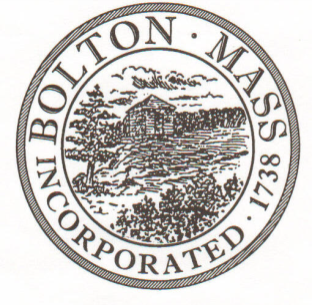    TO OFFICE OF THE BOLTON TOWN CLERKTIME STAMP		        	               MEETING	   PUBLIC HEARING   (Please underline appropriately)NOTE: Notices and List of Topics or Agendas are to be posted 48 hours in advance of the meetings excluding Saturdays, Sundays and legal holidays.  Please keep in mind the Town Clerk’s hours of operation and make necessary arrangements to be sure your posting and agenda is made in adequate time.LIST OF TOPICS / AGENDAUpdates/Public Comment:						           Minutes – 11/06/19 (AC);  12/04/19  (BB)           Bollards order & storage           GAR flag markers – resume in AprilAdministrivia:				Mail –				Budget Report –Treasurer, Alice Coggeshall; FY20 projects				BHC Membership – introduction	Portico completion letter – review	2019 Annual Report - review			New Topics/Public Discussion:  				2020 Projects – Pan NRHD house plaques campaign;				Overdue stone wall repairsBOARD:   HISTORICAL COMMISSIONDATE:01/15/2020     TIME:  6:00PMLOCATION:Town Hall / Selectmen Room or 2nd floor TableREQUESTED BY:M. B. Remington, ChairmanDate filedto TC:  01/07/2020